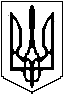 ЗМІЇВСЬКА МІСЬКА РАДАЧУГУЇВСЬКОГО РАЙОНУ ХАРКІВСЬКОЇ  ОБЛАСТІХХXІХ СЕСІЯ VІІI СКЛИКАННЯРІШЕННЯ07 березня 2023 року                                        м. Зміїв                                       №2720-ХХXІХ-VІІIПро затвердження гр. Готовець Т. В. технічної документації із землеустрою щодо встановлення (відновлення) меж земельної ділянки в натурі (на місцевості) та передачу її безоплатно у власність для будівництва і обслуговування житлового будинку, господарських будівель і споруд (присадибна ділянка), що розташована по                              Х    Розглянувши клопотання гр. Готовець Тетяни Вікторівни, ідентифікаційний номер Х, яка зареєстрована за адресою: Х, про затвердження технічної документації із землеустрою щодо встановлення меж земельної ділянки в натурі (на місцевості) та передачу її безоплатно у власність для будівництва і обслуговування житлового будинку, господарських будівель і споруд (присадибна ділянка), що розташована за адресою: Х, враховуючи надану технічну документацію із землеустрою, виконану ФО-П Сороківський Т. С., витяг з Державного земельного кадастру про земельну ділянку № НВ-9900565952022 від 16.02.2022 року, що зареєстрована Відділом Держгеокадастру у Зміївському районі Харківської області, рекомендації постійної комісії з питань містобудування, будівництва, розвитку інфраструктури, земельних відносин, природокористування та аграрної політики Зміївської міської ради (витяг з протоколу №33 засідання постійної комісії від 06 березня 2023 року), керуючись ст. 12, 40, 81, 118, 121, 122, 125, 126, 186, підпунктом 5 пункту 27 Перехідних положень  Земельного кодексу України, ст. 25 Закону України «Про землеустрій», п. 34 ст. 26 Закону України «Про місцеве самоврядування в Україні», Зміївська міська радаВИРІШИЛА:1. Затвердити технічну документацію із землеустрою щодо встановлення меж земельних ділянок в натурі (на місцевості) для  будівництва та обслуговування житлового будинку, господарських будівель і споруд гр. Готовець Тетяні Вікторівні в Х на території Зміївської міської ради Чугуївського району Харківської області.2. Передати гр. Готовець Тетяні Вікторівні, ідентифікаційний номер Х, яка зареєстрована за адресою: Х, у приватну власність земельну ділянку, кадастровий номер 6321782502:00:002:0054, для будівництва і обслуговування житлового будинку, господарських будівель і споруд (присадибна ділянка) із земель житлової та громадської забудови комунальної власності територіальної громади Зміївської міської ради, площею 0,2200 га (забудовані землі - 0,2200 га, з них малоповерхова забудова - 0,2200 га), що розташована по Х Чугуївського району Харківської області.3. На земельній ділянці, кадастровий номер 6321782502:00:002:0054, що передається у власність згідно Порядку ведення Державного земельного кадастру, затвердженого постановою Кабінету Міністрів України від 17.10.2012 №1051, обмежень (обтяжень) не зареєстровано.4. Рекомендувати гр. Готовець Т. В. зареєструвати право власності на земельну ділянку в Державному реєстрі речових прав на нерухоме майно. Використовувати земельну ділянку за цільовим призначенням згідно вимог Земельного кодексу України, своєчасно сплачувати земельний податок.5. Копію даного рішення направити в ГУ ДПС в Харківській області.6. Контроль за виконанням рішення покласти на постійну комісію з питань містобудування, будівництва, розвитку інфраструктури, земельних відносин, природокористування та аграрної політики Зміївської міської ради (Андрій РЕВЕНКО) Міський голова                                                                                                Павло ГОЛОДНІКОВ